Diocese of Worcester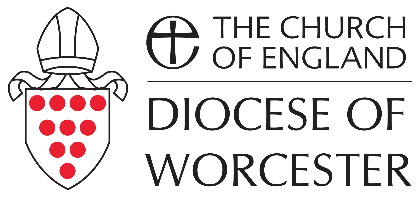 Ministry AgreementThis Ministry Agreement (ALM) is between	(ALM) 	and	 	 (Incumbent)	in the benefice of 	IntroductionThis ministry agreement is not intended to be a legally binding contract, but a way of ensuring that the incumbent and ALM have discussed and agreed a framework of mutual expectations and support within which the ALM will share in the ministry of the benefice, for which the incumbent is responsible to the bishop. Authorised Lay Ministers work with the authorisation and support of the Incumbent (or Priest in Charge or Vicar in a Team Ministry) and PCC, and are accountable to the Incumbent.This agreement is drawn up with reference to the generic role description for the appropriate form of authorized lay ministry. (See https://www.cofe-worcester.org.uk/your-church-role/alm/authorisation/) It is in place for the duration of the period of authorization, and should be reviewed at least annually between the ALM and the incumbent.There is a requirement that that the candidate or ALM will do the appropriate level of safeguarding training which should be included in the “Ongoing Development” section. Not all ALMs will be carrying out a ministry which entitles the parish to ask for an enhanced DBS check. A conversation about the appropriate level of DBS check should be included in the annual review of this agreement.SignedIncumbent		Date	ALM		Date	Date when this agreement will be reviewedThis should normally be an annual review which should include asking what the appropriate level of DBS check is. There is a template for an annual review that is downloadable from this page.End of year 1 date 	End of year 2 date	End of year 3 (reauthorisation) date	